CommunicationWe encourage school and home communication through a myriad of ways. Look for Tuesday Folders each week with important school information. Please join our Facebook page,  our Twitter, and be sure we have your contact information so you don’t miss our Connect Phone messages!Parent ResourcesThe school secretary, along with the administration, will help families in need of academic, community and/or school resources.2020-2021 Success Plan GoalBy the summer of 2021 our FSA and FSSA proficiency data will reflect a minimum of 54% for ELA, Math, and Science both overall student population and in SWD student subgroup.Principal: Todd CluffAsst. Principal: Lynn Albert8025 Mitchell Ranch RoadNew Port Richey, FL 34655727-774-9600http://sses.pasco.k12.fl.usLike us on Facebook!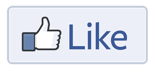 For a copy of the complete PFEP, additional information about Seven Springs Elementary, curriculum and standards information, school policies, academic assistance, and community resources, please contact our front office.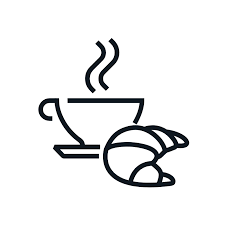 Stay Involved!Meaningful family involvement is a powerful predictor of high student achievement. Students attain more educational success when schools and families work together to motivate, socialize, and educate students. (Capian, 2000)We are here as a team!ALL for ONE, and ONE for ALL!Please join our PTA!  Follow on the SSES Elementary Facebook and our PTA Facebook!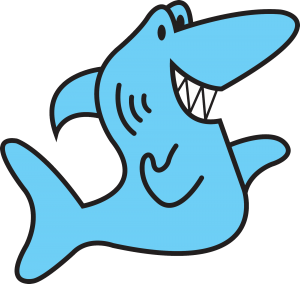 